St. Xavier’s College, Jaipur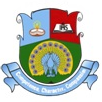 Application for Sports Based ScholarshipPlease provide bank details for reimbursementVerified by the Physical Education Dept_________________________Sport _______________Level:_______________ Position Achieved:______________________Name of the Mentor: ______________________Signature_____________Name of the HOD: ________________________Signature_____________Accounts DepartmentScholarship Amount: ________________						 PrincipalName of the StudentFather's NameClass & SectionMobile NumberCategory of Sport PlayedDetails of TournamentName of the Account HolderBank Name, BranchAccount NumberIFSCPlease attach a copy of Bank Passbook or copy of cheque leaf